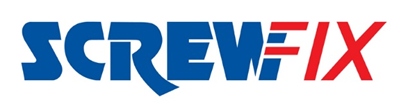 June 2021
Yeovil College Apprentices revelling in Screwfix Academy EducationApprentices at Yeovil College have been reaping the rewards of the skills-based learning on offer at the Screwfix Academy.Screwfix have sponsored the academy at the college since it opened in 2018. The funding from the omnichannel retailer has allowed students to have access to the latest tools and workwear, which has given them the opportunity to get hands-on and begin carving out a career in the trade.Jay Evans, Level 1 Plumbing Student said: “The Screwfix Academy gave me a head start. I had no idea what I wanted to do, but attending the academy I found I really enjoyed plumbing. The academy gives kids and idea into what they can do for the rest of their lives.Curtis Miles, Wood Occupations Level 1 Student said: “I really enjoyed the practical work, independence and ability to work at my own pace as part of the Screwfix Academy. I would definitely recommend the academy, it helped me progress the skills I needed for my career.”David Briatore, Level 1 Plumbing Student said: “I really enjoyed the half days away from school allowing us to do practical work. If you get the chance, I would recommend the academy to other students because it helped me find what I love and gave me good experience.”Simon Jackson, Screwfix Customer & Digital Director said: “We are proud to have supported and partnered with Yeovil College to help young people in the community kick-start their careers. Apprentices are the future of the trade and it’s so important that as an industry we come together and help to bridge the skills gap and create new and exciting opportunities.”Steve Battersby, Director of Schools Partnerships & Innovation at Yeovil College said: “It has been fantastic working with Screwfix on this very worthwhile project. Due to the sponsorship of the Yeovil College Screwfix Trade Academy, local pupil who are thinking about working in the construction industry can get first-hand experience on the skills and work behaviours needed. All that have benefited from the Screwfix Trade Academy have gone on the further education or an apprenticeship in the Construction industry.” -ENDS-About Screwfix:Screwfix is part of Kingfisher plc. An international home improvement company with over 1,380 stores in eight countries across Europe. We operate under retail banners including B&Q, Castorama, Brico Dépôt, Screwfix, TradePoint and Koçtaş, supported by a team of 80,000 colleagues. We offer home improvement products and services to consumers and trade professionals who shop in our stores and via our e-commerce channels. At Kingfisher, our purpose is to make better homes accessible for everyone. www.kingfisher.comScrewfix is convenient, straightforward and affordably-priced, helping its trade customers get the job done quickly, affordably and right first time. Tradespeople can shop 33,000 products over the phone, online, via their mobile or in-person from their local store. From power tools and work wear to cables and pipe fittings, Screwfix offers over 10,000 products available to pick up from over 700 UK stores nationwide. Over 33,000 products can be ordered over the phone, online or from a local store, with orders taken up until 8pm (weekdays) for next day delivery to home or site.*Screwfix.com attracts over 6 million visits per week.We have over 10 million active customers a year.The Screwfix Click & Collect service, which enables customers to pick-up their goods in as little as one minute after ordering online or over the phone, is used more than 10 million times a year.*UK-based Screwfix Contact Centre open 24 hours a day, 7 days a week (including bank holidays) on 03330 112 112.See www.screwfix.com/stores for store opening information. Next day delivery is available within store opening hours.*World leading customer satisfaction levels.Screwfix won the Pennies Outstanding Achievement award in 2020The Wincanton for Screwfix team won the Operational Excellence Award at the Motor Transport Awards 2020.For more information please visit the Screwfix Media Centre: www.screwfixmedia.com *Please see Screwfix.com for our latest service updates.PRESS INFORMATION: For press enquiries, please contact:

Ian Perkins, Screwfix Press Officer, Tel: 01935 401599 ian.perkins@screwfix.comLaura Westcott, McCann, Tel: +44 (0) 7813 562717 Screwfix@McCann.comMatthew Allen, McCann, Screwfix@McCann.com